Запорный клапан с роликовым кольцевым уплотнением AKL 150Комплект поставки: 1 штукАссортимент: К
Номер артикула: 0092.0422Изготовитель: MAICO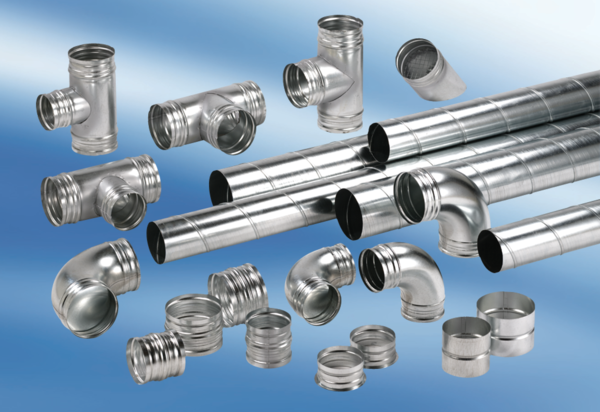 